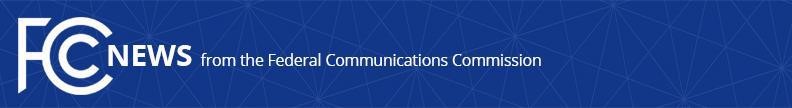 Carr Applauds Draft Legislation That Would Strengthen U.S. Leadership in Space-Based Internet OfferingsBipartisan Leaders of the Energy and Commerce Committee Circulate Draft Legislation to Accelerate Deployments of Secure LEO Satellites WASHINGTON, DC, February 11, 2022—Today, bipartisan leaders of the House Committee on Energy and Commerce circulated two draft bills that together would accelerate deployments of secure low-earth orbit satellites.  The Satellite and Telecommunications (SAT) Streamlining Act, offered by Energy and Commerce Committee Republican Leader Cathy McMorris Rodgers, would add greater certainty to the FCC’s licensing process of low-earth orbit satellites.  Alongside it, the Secure Space Act from Committee Chairman Frank Pallone would ensure satellites launched into orbit are secure and trusted. Commissioner Carr issued the following statement:“The final frontier is home to an emerging constellation of satellites that are offering high-speed Internet services.  That is great news for American consumers because it provides them with even more choice and competition for their broadband dollars. We need to ensure that America continues to attract the jobs and investments that flow from these innovative operations.  And that is why I applaud the bipartisan work of Leader Rodgers and Chairman Pallone.  Their draft bills would strengthen America’s space-based leadership by further streamlining the licensing process and advancing the security of satellite systems.”### Office of Commissioner Brendan Carr Media Contact:  Greg Watson www.fcc.gov/about/leadership/brendan-carr (202) 418-0658 or greg.watson@fcc.gov 